Minneapolis Police Department 3rd PrecinctSector 3 Crime Weekly UpdateFor Diamond Lake, Ericsson, Field, Hale, Keewaydin, Minnehaha, Morris Park, Northrop, Page, Regina, Standish (south of 42nd St. E.), Wenonah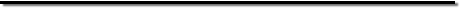 Week of August 7 to August 13, 2018Residential Burglaries Home	NONE	Garage43xx 30th Av S		8/9 bet. 2am-2:55pm51xx 35th Av S		8/10-11 bet. 8pm-9am52xx 3rd Av S			8/10 @ 7pm 57xx 11th Av S		8/13-14 bet. noon to 8am56xx 12th Av S		8/13-14 bet. 9pm-9amEntry was by pried service door (2), unlocked door, removing garage door opener from vehicle and no force evident.Loss:  tools, bikes, wallet.Business CrimesThere was one business burglary and no business robberies.On 8/10 @ 5:44am, unknown suspect(s) gained entry to Carbones at 47xx Cedar Av S by prying a door.There were two auto theft reports (49xx 3rd Av S, 55xx 11th Av S)  and five theft from motor vehicles (55xx Park Av S, 51xx Columbus Av, 59xx Chicago Av, 49xx 2nd Av S, 46xx 36th Av S).RobberiesThere was one robbery of person in the Sector during this time period.34th Av S/53rd St E (8/9 @ 11am):  Officers responded to the above location on an aggravated robbery call.Upcoming Events:Monday, August 20th @ 6:30pm	Block Leader Training, 3rd Pct, 3000 Minnehaha AveTuesday, Sept 18th @ 6:30pm	Block Leader Training, 3rd Pct, 3000 Minnehaha AveWednesday, Oct 24th   @ 6:30pm	Block Leader Training, 3rd Pct, 3000 Minnehaha Ave(you need only attend one session)For more information about the attached information, contact:For Field, Regina, Northrop, Standish and Ericsson Neighborhoods:Crime Prevention Specialist  Notsch………….. 612/673-2856  or karen.notsch@minneapolismn.govFor Hale, Page, Diamond Lake Neighborhoods:	Crime Prevention Specialist Brett Nyman……………612/673-3482					or brett.nyman@minneapolismn.govFor Keewaydin, Minnehaha, Morris Park and Wenonah:	Crime Prevention Specialist Shun Tillman…………..612/673-2846					or shun.tillman@minneapolismn.gov